Сетка НОД средней  группы «Абвгдейки» 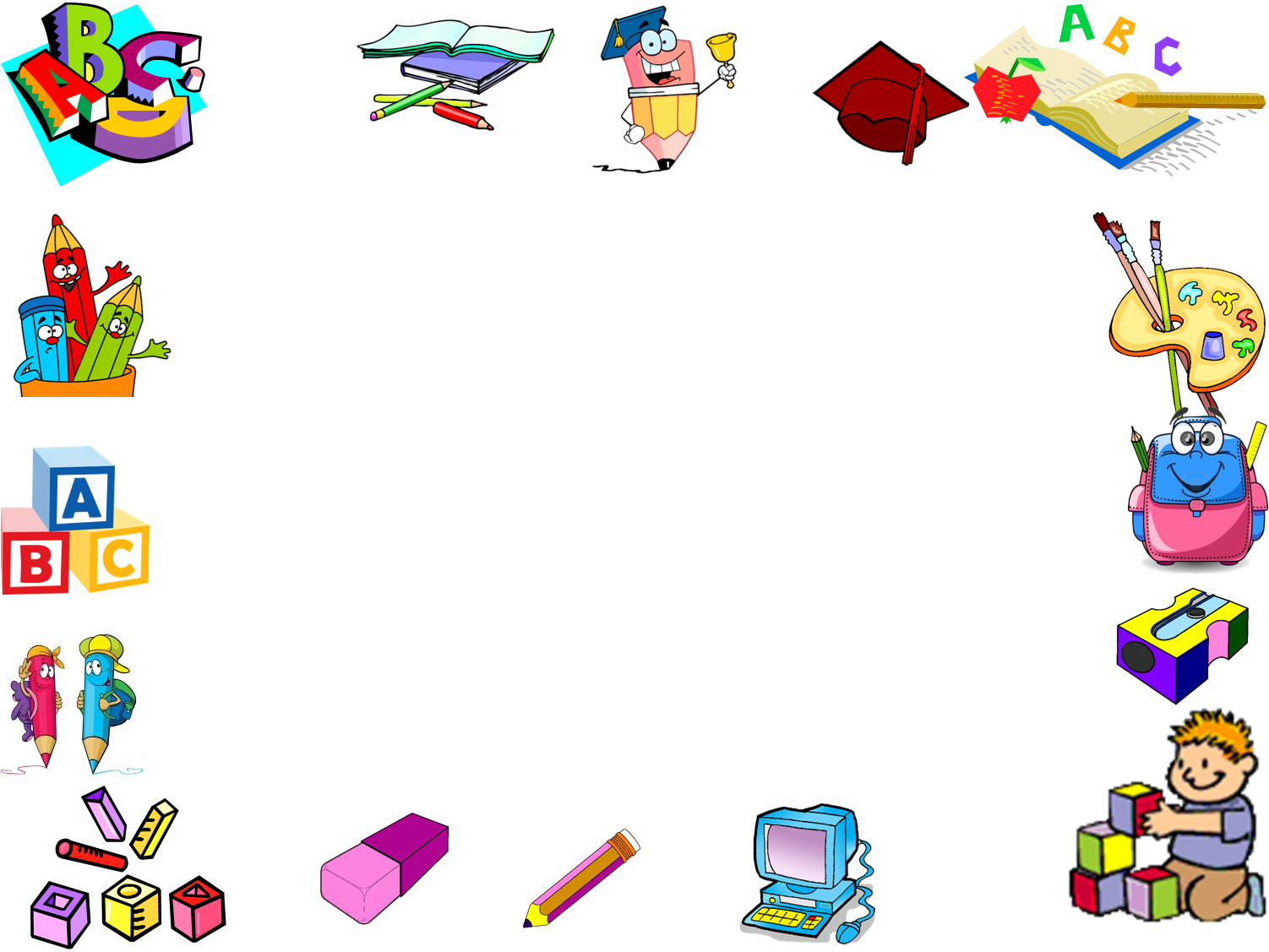 В соответствии с СанПиН 2.4.1.3049-13, продолжительность НОД в средней группе составляет не более 20 минут (п.11.10), объем максимальной образовательной нагрузки в первой половине дня 40 минут (п. 11.11). Совместная деятельность взрослых с детьми не входит в регламент сетки и проходит в свободное от НОД время.Дни неделиКомпонент базовой образовательной областиФорма организацииПродолжительность НОДЧасы проведенияПонедельник1.Развитие речи2.Рисованиебеседа/чтениебеседа/творческие игры20 мин20 мин        9.40-10.00
10.45-11.05Вторник1. ФЭМП (формирование элементарных математических представлений)2.Музыка (в музыкальном зале)              счёт/дидактическиеигрымузыкальные игры, развлечения20 мин
20 мин09.40-10.0015.15-15.35Среда1. Физкультура2. Чтение художественной литературыспортивные игры                  беседа/чтение20 мин20 мин        10.00-10.20      11.20-11.40Четверг1.ФЦКМ (формирование целостной картины мира)2.Музыка (в группе)       беседы/дидактические игрымузыкальные игры, развлечения20 мин           20 мин       9.15-9.35        15.15-15.35Пятница1.Лепка / аппликация 2. Физкультурабеседа/творческие игрыспортивные игры20 мин           20 мин        9.30-9.5010.15-10.35Максимально допустимый объем недельной нагрузки                      103ч. 20 м.